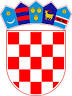          REPUBLIKA HRVATSKAOSJEČKO-BARANJSKA ŽUPANIJA                  OPĆINA ČEPIN              OPĆINSKO VIJEĆEKLASA: URBROJ: Čepin, Temeljem članka 9a. stavak 4. Zakona o financiranju javnih potreba u kulturi („Narodne novine“, broj 47/90., 27/93. i 38/09.), članka 20. stavak 2. Zakona o tehničkoj kulturi („Narodne novine“, broj 76/93., 11/99. i 38/09.) i članka 32. Statuta Općine Čepin („Službeni glasnik Općine Čepin“, broj 5/18.-pročišćeni tekst), Općinsko vijeće Općine Čepin na svojoj ___. sjednici održanoj dana __________ 2018. godine, donijelo jePROGRAMjavnih potreba u kulturi Općine Čepini ostalim društvenim djelatnostima za 2019. godinuI.Javne potrebe u kulturi Općine Čepin za koje se sredstva osiguravaju u Proračunu, jesu one potrebe koje su utvrđene posebnim zakonima, ali i one kulturne djelatnosti, poslovi, akcije i manifestacije koje su programom javnih potreba Općine utvrđene kao takove.Sukladno Zakonu o financiranju javnih potreba u kulturi („Narodne novine“, broj 47/90., 27/93. i 38/09.), kao i Zakonu o tehničkoj kulturi („Narodne novine“, broj 76/93., 11/99. i 38/09.), Općina Čepin u Program javnih potreba u kulturi (i ostalim društvenim djelatnostima) za 2019. godinu uvršćuje:- programe ustanova kulture, udruženja i drugih organizacija u kulturi od interesa za Općinu kao i prijedloge usmjerene poticanju umjetničkog i kulturnog stvaralaštva u Općini Čepin,- nabavka knjiga za knjižnicu,- nabavka polica za knjige,- akcije i manifestacije,- akcije poticanja razvitka kulturno-umjetničkog amaterizma,- projekti investicijskog održavanja, adaptacije i rekonstrukcije objekata kulture,- ostale društvene djelatnosti,kao i poticanje drugih vidova umjetničkog stvaralaštva značajnog za kulturni život Općine.U svim djelatnostima kulture daje se prednost ustanovama kulture u vlasništvu Općine, a adekvatno kakvoći ili prepoznatom ugledu i tradiciji, podržavaju se i svi drugi kulturni čimbenici izdvojeni slijedom kvalitetne selekcije.U skladu sa Zakonom o financiranju javnih potreba u kulturi izrađen je Program javnih potreba, a ukupno planirana sredstva iznose 944.000,00 kuna (slovima: devetstočetrdesetčetiritisućekuna), uvažavajući zakonske obveze, ali i materijalne mogućnosti općine Čepin.Program javnih potreba donosi Općinsko vijeće na prijedlog općinskog načelnika Općine Čepin.II.USTANOVE KULTURE KOJIMA JE OSNIVAČ OPĆINA ČEPINCENTAR ZA KULTURU ČEPIN	Program prema predloženom „Programu rada Centra za kulturu Čepin za 2019. godinu“ koji je sastavni dio ovog programa.	UKUPNO	300.000,00 kn          III.NABAVKA KNJIGA ZA KNJIŽNICU CENTRA ZA KULTURU ČEPINNabavka knjiga za Narodnu knjižnicu u sklopu Centra za kulturu Čepin (minimalno osigurati sredstva „kunu na kunu“ - sukladno odluci Ministarstva kulture RH.UKUPNO	20.000,00 kn	IV.NABAVKA OPREME ZA KNJIŽNICU CENTRA ZA KULTURU ČEPINNabavka opreme za Narodnu knjižnicu u sklopu Centra za kulturu Čepin.	UKUPNO	20.000,00 knV.PROJEKTI  INVESTICIJSKOGODRŽAVANJA, ADAPTACIJE IREKONSTRUKCIJE OBJEKATA KULTUREAko se iznađu sredstva iz  drugih izvora (Ministarstvo kulture RH, Županija, ostali izvori) Općina Čepin će razmotriti mogućnosti osiguravanja adekvatnih sredstava za adaptaciju prostora za potrebe Narodne knjižnice sukladno Standardima koje je propisao Ministar kulture RH, te izrađenom projektu.Ukoliko Ministarstvo kulture RH osigura sredstva za nabavku opreme pomoću koje bi se omogućilo opremanje knjižnice sukladno propisanim standardima, Općina Čepin će razmotriti svoje financijske mogućnosti i osigurati sredstva sukladno mogućnostima u proračunu.VI.KULTURA I OSTALE DRUŠTVENE AKTIVNOSTIVII.REKAPITULACIJAVIII.Ovaj Program stupa na snagu osmog dana od dana objave u „Službenom glasniku Općine Čepin“, a primjenjuje se od 01. siječnja 2019. godine.PREDSJEDNIK      OPĆINSKOG VIJEĆA								      Robert Periša, dipl. oec.POZICIJAOPISRASHOD42USLUGE ČUVANJE IMOVINE CENTAR ZA KULTURU6.000,00SVEUKUPNO6.000,00 POZICIJAOPISRASHOD515DONACIJE UDRUGAMA U KULTURI150.000,00526LIKOVNA KOLONIJA3.000,00183OBILJEŽAVANJE BLAGDANA SV.NIKOLE5.000,00195ŠKOLSKA KUHINJA15.000,00197ŠKOLSKI PROGRAMI10.000,00245ASISTENTI U NASTAVI30.000,00430DONACIJE VJERSKIM ZAJEDNICAMA U OPĆINI ČEPIN150.000,00708SLIKOVNICA MUP SIGURNOST U PROMETU2.000,00251BOŽIĆNI SAJAM30.000,00439BOŽIČNI SAJAM -RAČUNI15.000,00520KUKURUZIJADA5.000,00135AKCIJE I MANIFESTACIJE U KULTURI20.000,00516UDRUGE OSTALIH DRUŠTVENIH DJELATNOSTI120.000,00521POKLADNO JAHANJE3.000,00522PJESNIČKI SUSRETI5.000,00524OBILJEŽAVANJE DANA OPĆINE ČEPIN30.000,00301PROSLAVA PRVOG SVIBNJA5.000,00SVEUKUPNO598.000,00USTANOVE U KULTURI300.000,00NABAVKA KNJIGA ZA KNJIŽNICU20.000,00NABAVKA OPREME ZA KNJIŽNICU20.000,00PROJEKTI  INVESTICIJSKOG ODRŽAVANJA, ADAPTACIJE IREKONSTRUKCIJE OBJEKATA KULTURE6.000,00UDRUGE U KULTURI I OSTALIM DRUŠTVENIM DJELATNOSTIMA598.000,00SVEUKUPNO944.000,00